ВЕС, СИЛА НАТЯЖЕНИЯ, СИЛА ДАВЛЕНИЯ, СИЛА УПРУГОСТИ (ЗАКОН ГУКА)4Изображённый на рисунке лифт с пассажиром при условии |Fт| = |Р| = | Fупр|движется с ускорением а < g, направленным вниздвижется с ускорением а = g, направленным внизнеподвиженнеподвижен или движется равномерно прямолинейноИзображённый на рисунке лифт с пассажиром при условии |Fт| = |Р| = | Fупр|движется с ускорением а < g, направленным вниздвижется с ускорением а = g, направленным внизнеподвиженнеподвижен или движется равномерно прямолинейноИзображённый на рисунке лифт с пассажиром при условии |Fт| = |Р| = | Fупр|движется с ускорением а < g, направленным вниздвижется с ускорением а = g, направленным внизнеподвиженнеподвижен или движется равномерно прямолинейноИзображённый на рисунке лифт с пассажиром при условии |Fт| = |Р| = | Fупр|движется с ускорением а < g, направленным вниздвижется с ускорением а = g, направленным внизнеподвиженнеподвижен или движется равномерно прямолинейноИзображённый на рисунке лифт с пассажиром при условии |Fт| = |Р| = | Fупр|движется с ускорением а < g, направленным вниздвижется с ускорением а = g, направленным внизнеподвиженнеподвижен или движется равномерно прямолинейноИзображённый на рисунке лифт с пассажиром при условии |Fт| = |Р| = | Fупр|движется с ускорением а < g, направленным вниздвижется с ускорением а = g, направленным внизнеподвиженнеподвижен или движется равномерно прямолинейноИзображённый на рисунке лифт с пассажиром при условии |Fт| = |Р| = | Fупр|движется с ускорением а < g, направленным вниздвижется с ускорением а = g, направленным внизнеподвиженнеподвижен или движется равномерно прямолинейно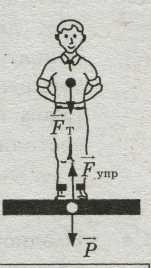 3Изображённый на рисунке  лифт с пассажиром при условии |Fт| < |Р| = | Fупр|движется с ускорением а < g, направленным вниздвижется с ускорением а = g, направленным вниздвижется с ускорением, направленным вверх неподвижен или движется равномерно прямолинейноИзображённый на рисунке  лифт с пассажиром при условии |Fт| < |Р| = | Fупр|движется с ускорением а < g, направленным вниздвижется с ускорением а = g, направленным вниздвижется с ускорением, направленным вверх неподвижен или движется равномерно прямолинейноИзображённый на рисунке  лифт с пассажиром при условии |Fт| < |Р| = | Fупр|движется с ускорением а < g, направленным вниздвижется с ускорением а = g, направленным вниздвижется с ускорением, направленным вверх неподвижен или движется равномерно прямолинейноИзображённый на рисунке  лифт с пассажиром при условии |Fт| < |Р| = | Fупр|движется с ускорением а < g, направленным вниздвижется с ускорением а = g, направленным вниздвижется с ускорением, направленным вверх неподвижен или движется равномерно прямолинейноИзображённый на рисунке  лифт с пассажиром при условии |Fт| < |Р| = | Fупр|движется с ускорением а < g, направленным вниздвижется с ускорением а = g, направленным вниздвижется с ускорением, направленным вверх неподвижен или движется равномерно прямолинейноИзображённый на рисунке  лифт с пассажиром при условии |Fт| < |Р| = | Fупр|движется с ускорением а < g, направленным вниздвижется с ускорением а = g, направленным вниздвижется с ускорением, направленным вверх неподвижен или движется равномерно прямолинейноИзображённый на рисунке  лифт с пассажиром при условии |Fт| < |Р| = | Fупр|движется с ускорением а < g, направленным вниздвижется с ускорением а = g, направленным вниздвижется с ускорением, направленным вверх неподвижен или движется равномерно прямолинейно1Изображённый на рисунке  к з.1 лифт с пассажиром при условии |Fт|>|Р| =| Fупр|движется с ускорением а < g, направленным вниздвижется с ускорением а = g, направленным вниздвижется с ускорением, направленным вверхнеподвиженИзображённый на рисунке  к з.1 лифт с пассажиром при условии |Fт|>|Р| =| Fупр|движется с ускорением а < g, направленным вниздвижется с ускорением а = g, направленным вниздвижется с ускорением, направленным вверхнеподвиженИзображённый на рисунке  к з.1 лифт с пассажиром при условии |Fт|>|Р| =| Fупр|движется с ускорением а < g, направленным вниздвижется с ускорением а = g, направленным вниздвижется с ускорением, направленным вверхнеподвиженИзображённый на рисунке  к з.1 лифт с пассажиром при условии |Fт|>|Р| =| Fупр|движется с ускорением а < g, направленным вниздвижется с ускорением а = g, направленным вниздвижется с ускорением, направленным вверхнеподвиженИзображённый на рисунке  к з.1 лифт с пассажиром при условии |Fт|>|Р| =| Fупр|движется с ускорением а < g, направленным вниздвижется с ускорением а = g, направленным вниздвижется с ускорением, направленным вверхнеподвиженИзображённый на рисунке  к з.1 лифт с пассажиром при условии |Fт|>|Р| =| Fупр|движется с ускорением а < g, направленным вниздвижется с ускорением а = g, направленным вниздвижется с ускорением, направленным вверхнеподвиженИзображённый на рисунке  к з.1 лифт с пассажиром при условии |Fт|>|Р| =| Fупр|движется с ускорением а < g, направленным вниздвижется с ускорением а = g, направленным вниздвижется с ускорением, направленным вверхнеподвижен4Космический корабль после выключения ракетных двигателей движется вертикально вверх, достигает верхней точки траектории и затем движется вниз. На каком участке траектории в корабле наблюдается состояние невесомости? Сопротивление воздуха пренебрежимо мало.только во время движения вверхтолько во время движения внизтолько в момент достижения верхней точки траекторииво время всего полета с неработающими двигателямиКосмический корабль после выключения ракетных двигателей движется вертикально вверх, достигает верхней точки траектории и затем движется вниз. На каком участке траектории в корабле наблюдается состояние невесомости? Сопротивление воздуха пренебрежимо мало.только во время движения вверхтолько во время движения внизтолько в момент достижения верхней точки траекторииво время всего полета с неработающими двигателямиКосмический корабль после выключения ракетных двигателей движется вертикально вверх, достигает верхней точки траектории и затем движется вниз. На каком участке траектории в корабле наблюдается состояние невесомости? Сопротивление воздуха пренебрежимо мало.только во время движения вверхтолько во время движения внизтолько в момент достижения верхней точки траекторииво время всего полета с неработающими двигателямиКосмический корабль после выключения ракетных двигателей движется вертикально вверх, достигает верхней точки траектории и затем движется вниз. На каком участке траектории в корабле наблюдается состояние невесомости? Сопротивление воздуха пренебрежимо мало.только во время движения вверхтолько во время движения внизтолько в момент достижения верхней точки траекторииво время всего полета с неработающими двигателямиКосмический корабль после выключения ракетных двигателей движется вертикально вверх, достигает верхней точки траектории и затем движется вниз. На каком участке траектории в корабле наблюдается состояние невесомости? Сопротивление воздуха пренебрежимо мало.только во время движения вверхтолько во время движения внизтолько в момент достижения верхней точки траекторииво время всего полета с неработающими двигателямиКосмический корабль после выключения ракетных двигателей движется вертикально вверх, достигает верхней точки траектории и затем движется вниз. На каком участке траектории в корабле наблюдается состояние невесомости? Сопротивление воздуха пренебрежимо мало.только во время движения вверхтолько во время движения внизтолько в момент достижения верхней точки траекторииво время всего полета с неработающими двигателямиКосмический корабль после выключения ракетных двигателей движется вертикально вверх, достигает верхней точки траектории и затем движется вниз. На каком участке траектории в корабле наблюдается состояние невесомости? Сопротивление воздуха пренебрежимо мало.только во время движения вверхтолько во время движения внизтолько в момент достижения верхней точки траекторииво время всего полета с неработающими двигателямиКосмический корабль после выключения ракетных двигателей движется вертикально вверх, достигает верхней точки траектории и затем движется вниз. На каком участке траектории в корабле наблюдается состояние невесомости? Сопротивление воздуха пренебрежимо мало.только во время движения вверхтолько во время движения внизтолько в момент достижения верхней точки траекторииво время всего полета с неработающими двигателямиКосмический корабль после выключения ракетных двигателей движется вертикально вверх, достигает верхней точки траектории и затем движется вниз. На каком участке траектории в корабле наблюдается состояние невесомости? Сопротивление воздуха пренебрежимо мало.только во время движения вверхтолько во время движения внизтолько в момент достижения верхней точки траекторииво время всего полета с неработающими двигателямиКосмический корабль после выключения ракетных двигателей движется вертикально вверх, достигает верхней точки траектории и затем движется вниз. На каком участке траектории в корабле наблюдается состояние невесомости? Сопротивление воздуха пренебрежимо мало.только во время движения вверхтолько во время движения внизтолько в момент достижения верхней точки траекторииво время всего полета с неработающими двигателямиЛифт поднимается вверх с ускорением а0. Человек массой 70 кг действует на пол лифта с силой 800 Н (см. рисунок). Чему равна сила, с которой пол действует на человека и куда она направлена (вверх, вниз)?Ответ _____Н, направлена __ ________(800 вверх)_____________Лифт поднимается вверх с ускорением а0. Человек массой 70 кг действует на пол лифта с силой 800 Н (см. рисунок). Чему равна сила, с которой пол действует на человека и куда она направлена (вверх, вниз)?Ответ _____Н, направлена __ ________(800 вверх)_____________Лифт поднимается вверх с ускорением а0. Человек массой 70 кг действует на пол лифта с силой 800 Н (см. рисунок). Чему равна сила, с которой пол действует на человека и куда она направлена (вверх, вниз)?Ответ _____Н, направлена __ ________(800 вверх)_____________Лифт поднимается вверх с ускорением а0. Человек массой 70 кг действует на пол лифта с силой 800 Н (см. рисунок). Чему равна сила, с которой пол действует на человека и куда она направлена (вверх, вниз)?Ответ _____Н, направлена __ ________(800 вверх)_____________Лифт поднимается вверх с ускорением а0. Человек массой 70 кг действует на пол лифта с силой 800 Н (см. рисунок). Чему равна сила, с которой пол действует на человека и куда она направлена (вверх, вниз)?Ответ _____Н, направлена __ ________(800 вверх)_____________Лифт поднимается вверх с ускорением а0. Человек массой 70 кг действует на пол лифта с силой 800 Н (см. рисунок). Чему равна сила, с которой пол действует на человека и куда она направлена (вверх, вниз)?Ответ _____Н, направлена __ ________(800 вверх)_____________Лифт поднимается вверх с ускорением а0. Человек массой 70 кг действует на пол лифта с силой 800 Н (см. рисунок). Чему равна сила, с которой пол действует на человека и куда она направлена (вверх, вниз)?Ответ _____Н, направлена __ ________(800 вверх)_____________Лифт поднимается вверх с ускорением а0. Человек массой 70 кг действует на пол лифта с силой 800 Н (см. рисунок). Чему равна сила, с которой пол действует на человека и куда она направлена (вверх, вниз)?Ответ _____Н, направлена __ ________(800 вверх)_____________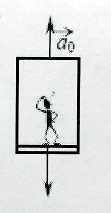 2На рисунке показаны силы, действующие на тело на поверхности вращающейся планеты. Если планета шар, то вес тела максималенна экваторена полюсена широте 45°вес тела не зависит от положения тела на поверхности планетыНа рисунке показаны силы, действующие на тело на поверхности вращающейся планеты. Если планета шар, то вес тела максималенна экваторена полюсена широте 45°вес тела не зависит от положения тела на поверхности планетыНа рисунке показаны силы, действующие на тело на поверхности вращающейся планеты. Если планета шар, то вес тела максималенна экваторена полюсена широте 45°вес тела не зависит от положения тела на поверхности планетыНа рисунке показаны силы, действующие на тело на поверхности вращающейся планеты. Если планета шар, то вес тела максималенна экваторена полюсена широте 45°вес тела не зависит от положения тела на поверхности планеты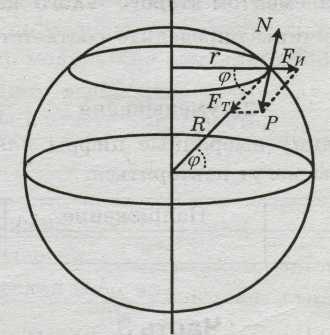 1На рисунке показаны силы, действующие на тело на поверхности вращающейся планеты. Если планета шар, то вес тела минималенна экваторена полюсена широте 45°вес тела не зависит от положения тела на поверхности планетыНа рисунке показаны силы, действующие на тело на поверхности вращающейся планеты. Если планета шар, то вес тела минималенна экваторена полюсена широте 45°вес тела не зависит от положения тела на поверхности планетыНа рисунке показаны силы, действующие на тело на поверхности вращающейся планеты. Если планета шар, то вес тела минималенна экваторена полюсена широте 45°вес тела не зависит от положения тела на поверхности планетыНа рисунке показаны силы, действующие на тело на поверхности вращающейся планеты. Если планета шар, то вес тела минималенна экваторена полюсена широте 45°вес тела не зависит от положения тела на поверхности планеты3Четыре одинаковых кирпича массой т каждый сложены в стопку (см. рисунок). Если убрать верхний кирпич, то сила N, действующая со стороны горизонтальной опоры на 1-й кирпич, уменьшится на1)mg/4                2) mg/2        3) mg         4) mg/3Четыре одинаковых кирпича массой т каждый сложены в стопку (см. рисунок). Если убрать верхний кирпич, то сила N, действующая со стороны горизонтальной опоры на 1-й кирпич, уменьшится на1)mg/4                2) mg/2        3) mg         4) mg/3Четыре одинаковых кирпича массой т каждый сложены в стопку (см. рисунок). Если убрать верхний кирпич, то сила N, действующая со стороны горизонтальной опоры на 1-й кирпич, уменьшится на1)mg/4                2) mg/2        3) mg         4) mg/3Четыре одинаковых кирпича массой т каждый сложены в стопку (см. рисунок). Если убрать верхний кирпич, то сила N, действующая со стороны горизонтальной опоры на 1-й кирпич, уменьшится на1)mg/4                2) mg/2        3) mg         4) mg/3Четыре одинаковых кирпича массой т каждый сложены в стопку (см. рисунок). Если убрать верхний кирпич, то сила N, действующая со стороны горизонтальной опоры на 1-й кирпич, уменьшится на1)mg/4                2) mg/2        3) mg         4) mg/3Четыре одинаковых кирпича массой т каждый сложены в стопку (см. рисунок). Если убрать верхний кирпич, то сила N, действующая со стороны горизонтальной опоры на 1-й кирпич, уменьшится на1)mg/4                2) mg/2        3) mg         4) mg/3Четыре одинаковых кирпича массой т каждый сложены в стопку (см. рисунок). Если убрать верхний кирпич, то сила N, действующая со стороны горизонтальной опоры на 1-й кирпич, уменьшится на1)mg/4                2) mg/2        3) mg         4) mg/3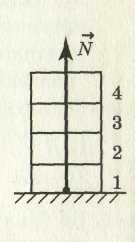 2Четыре одинаковых кирпича массой т каждый сложены в стопку (см. рисунок). Если сверху положить еще один такой же кирпич, то сила N, действующая со стороны горизонтальной опоры на 1-й кирпич, увеличится на1)mg/5                2) mg        3) mg/4         4) 4mg/5Четыре одинаковых кирпича массой т каждый сложены в стопку (см. рисунок). Если сверху положить еще один такой же кирпич, то сила N, действующая со стороны горизонтальной опоры на 1-й кирпич, увеличится на1)mg/5                2) mg        3) mg/4         4) 4mg/5Четыре одинаковых кирпича массой т каждый сложены в стопку (см. рисунок). Если сверху положить еще один такой же кирпич, то сила N, действующая со стороны горизонтальной опоры на 1-й кирпич, увеличится на1)mg/5                2) mg        3) mg/4         4) 4mg/5Четыре одинаковых кирпича массой т каждый сложены в стопку (см. рисунок). Если сверху положить еще один такой же кирпич, то сила N, действующая со стороны горизонтальной опоры на 1-й кирпич, увеличится на1)mg/5                2) mg        3) mg/4         4) 4mg/5Четыре одинаковых кирпича массой т каждый сложены в стопку (см. рисунок). Если сверху положить еще один такой же кирпич, то сила N, действующая со стороны горизонтальной опоры на 1-й кирпич, увеличится на1)mg/5                2) mg        3) mg/4         4) 4mg/5Четыре одинаковых кирпича массой т каждый сложены в стопку (см. рисунок). Если сверху положить еще один такой же кирпич, то сила N, действующая со стороны горизонтальной опоры на 1-й кирпич, увеличится на1)mg/5                2) mg        3) mg/4         4) 4mg/5Четыре одинаковых кирпича массой т каждый сложены в стопку (см. рисунок). Если сверху положить еще один такой же кирпич, то сила N, действующая со стороны горизонтальной опоры на 1-й кирпич, увеличится на1)mg/5                2) mg        3) mg/4         4) 4mg/50,5Тележка массой 0,1 кг зафиксирована на наклонной плоскости с помощью нити (см. рисунок). Чему равна сила натяжения нити?Ответ ____________ НТележка массой 0,1 кг зафиксирована на наклонной плоскости с помощью нити (см. рисунок). Чему равна сила натяжения нити?Ответ ____________ НТележка массой 0,1 кг зафиксирована на наклонной плоскости с помощью нити (см. рисунок). Чему равна сила натяжения нити?Ответ ____________ НТележка массой 0,1 кг зафиксирована на наклонной плоскости с помощью нити (см. рисунок). Чему равна сила натяжения нити?Ответ ____________ НТележка массой 0,1 кг зафиксирована на наклонной плоскости с помощью нити (см. рисунок). Чему равна сила натяжения нити?Ответ ____________ НТележка массой 0,1 кг зафиксирована на наклонной плоскости с помощью нити (см. рисунок). Чему равна сила натяжения нити?Ответ ____________ Н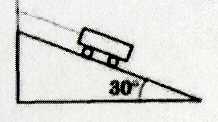 100На рисунке представлен график зависимости силы упругости пружины от величины ее деформации. Чему равна жесткость этой пружины?Ответ ____________ Н/мНа рисунке представлен график зависимости силы упругости пружины от величины ее деформации. Чему равна жесткость этой пружины?Ответ ____________ Н/мНа рисунке представлен график зависимости силы упругости пружины от величины ее деформации. Чему равна жесткость этой пружины?Ответ ____________ Н/мНа рисунке представлен график зависимости силы упругости пружины от величины ее деформации. Чему равна жесткость этой пружины?Ответ ____________ Н/м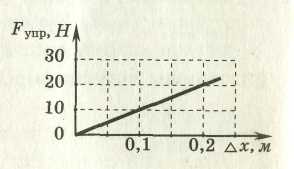 2На рисунке представлены графики зависимости модулей сил упругости от деформации для двух пружин. Во сколько раз отличаются жесткости этих пружин?Ответ __________На рисунке представлены графики зависимости модулей сил упругости от деформации для двух пружин. Во сколько раз отличаются жесткости этих пружин?Ответ __________На рисунке представлены графики зависимости модулей сил упругости от деформации для двух пружин. Во сколько раз отличаются жесткости этих пружин?Ответ __________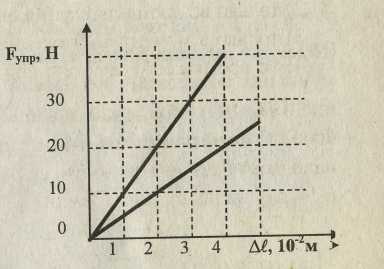 4,5Под действием силы 3 Н пружина удлинилась на 4 см. Чему равен модуль силы, под действием которой удлинение этой пружины составит 6 см?Ответ __________ НПод действием силы 3 Н пружина удлинилась на 4 см. Чему равен модуль силы, под действием которой удлинение этой пружины составит 6 см?Ответ __________ НПод действием силы 3 Н пружина удлинилась на 4 см. Чему равен модуль силы, под действием которой удлинение этой пружины составит 6 см?Ответ __________ НПод действием силы 3 Н пружина удлинилась на 4 см. Чему равен модуль силы, под действием которой удлинение этой пружины составит 6 см?Ответ __________ НПод действием силы 3 Н пружина удлинилась на 4 см. Чему равен модуль силы, под действием которой удлинение этой пружины составит 6 см?Ответ __________ НПод действием силы 3 Н пружина удлинилась на 4 см. Чему равен модуль силы, под действием которой удлинение этой пружины составит 6 см?Ответ __________ НПод действием силы 3 Н пружина удлинилась на 4 см. Чему равен модуль силы, под действием которой удлинение этой пружины составит 6 см?Ответ __________ НПод действием силы 3 Н пружина удлинилась на 4 см. Чему равен модуль силы, под действием которой удлинение этой пружины составит 6 см?Ответ __________ НПод действием силы 3 Н пружина удлинилась на 4 см. Чему равен модуль силы, под действием которой удлинение этой пружины составит 6 см?Ответ __________ НПод действием силы 3 Н пружина удлинилась на 4 см. Чему равен модуль силы, под действием которой удлинение этой пружины составит 6 см?Ответ __________ Н2При проведении эксперимента ученик исследовал зависимость модуля силы упругости пружины от длины пружины, которая выражается формулой F(l)=k l(l – l0)l , где l0 – длина пружины в недеформированном состоянии. График полученной зависимости приведен на рисунке. Какое(-ие) из утверждений соответствует(-ют) результатам опыта? А. Длина пружины в недеформированном состоянии равна 7 см. Б. Жесткость пружины равна 200 Н/м.1) только А        2) только Б         3) и А, и Б         4) ни А, ни Б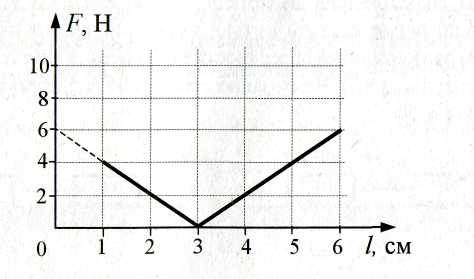 50При исследовании упругих свойств пружины ученик получил следующую таблицу результатов измерений силы упругости пружины и ее удлинения:Чему равна жесткость пружины?Ответ ________ Н/мПри исследовании упругих свойств пружины ученик получил следующую таблицу результатов измерений силы упругости пружины и ее удлинения:Чему равна жесткость пружины?Ответ ________ Н/мПри исследовании упругих свойств пружины ученик получил следующую таблицу результатов измерений силы упругости пружины и ее удлинения:Чему равна жесткость пружины?Ответ ________ Н/мПри исследовании упругих свойств пружины ученик получил следующую таблицу результатов измерений силы упругости пружины и ее удлинения:Чему равна жесткость пружины?Ответ ________ Н/мПри исследовании упругих свойств пружины ученик получил следующую таблицу результатов измерений силы упругости пружины и ее удлинения:Чему равна жесткость пружины?Ответ ________ Н/мПри исследовании упругих свойств пружины ученик получил следующую таблицу результатов измерений силы упругости пружины и ее удлинения:Чему равна жесткость пружины?Ответ ________ Н/мПри исследовании упругих свойств пружины ученик получил следующую таблицу результатов измерений силы упругости пружины и ее удлинения:Чему равна жесткость пружины?Ответ ________ Н/мПри исследовании упругих свойств пружины ученик получил следующую таблицу результатов измерений силы упругости пружины и ее удлинения:Чему равна жесткость пружины?Ответ ________ Н/мПри исследовании упругих свойств пружины ученик получил следующую таблицу результатов измерений силы упругости пружины и ее удлинения:Чему равна жесткость пружины?Ответ ________ Н/мПри исследовании упругих свойств пружины ученик получил следующую таблицу результатов измерений силы упругости пружины и ее удлинения:Чему равна жесткость пружины?Ответ ________ Н/м2Две пружины растягиваются одинаковыми силами F. Жесткость первой пружины kl в 1,5 раза больше жесткости второй пружины k2. Удлинение второй пружины равно ∆l2, а удлинение первой равно0,5∆l20,67∆l21,5∆l22,0∆l2Две пружины растягиваются одинаковыми силами F. Жесткость первой пружины kl в 1,5 раза больше жесткости второй пружины k2. Удлинение второй пружины равно ∆l2, а удлинение первой равно0,5∆l20,67∆l21,5∆l22,0∆l2Две пружины растягиваются одинаковыми силами F. Жесткость первой пружины kl в 1,5 раза больше жесткости второй пружины k2. Удлинение второй пружины равно ∆l2, а удлинение первой равно0,5∆l20,67∆l21,5∆l22,0∆l2Две пружины растягиваются одинаковыми силами F. Жесткость первой пружины kl в 1,5 раза больше жесткости второй пружины k2. Удлинение второй пружины равно ∆l2, а удлинение первой равно0,5∆l20,67∆l21,5∆l22,0∆l2Две пружины растягиваются одинаковыми силами F. Жесткость первой пружины kl в 1,5 раза больше жесткости второй пружины k2. Удлинение второй пружины равно ∆l2, а удлинение первой равно0,5∆l20,67∆l21,5∆l22,0∆l2Две пружины растягиваются одинаковыми силами F. Жесткость первой пружины kl в 1,5 раза больше жесткости второй пружины k2. Удлинение второй пружины равно ∆l2, а удлинение первой равно0,5∆l20,67∆l21,5∆l22,0∆l2Две пружины растягиваются одинаковыми силами F. Жесткость первой пружины kl в 1,5 раза больше жесткости второй пружины k2. Удлинение второй пружины равно ∆l2, а удлинение первой равно0,5∆l20,67∆l21,5∆l22,0∆l2Две пружины растягиваются одинаковыми силами F. Жесткость первой пружины kl в 1,5 раза больше жесткости второй пружины k2. Удлинение второй пружины равно ∆l2, а удлинение первой равно0,5∆l20,67∆l21,5∆l22,0∆l2Две пружины растягиваются одинаковыми силами F. Жесткость первой пружины kl в 1,5 раза больше жесткости второй пружины k2. Удлинение второй пружины равно ∆l2, а удлинение первой равно0,5∆l20,67∆l21,5∆l22,0∆l2Две пружины растягиваются одинаковыми силами F. Жесткость первой пружины kl в 1,5 раза больше жесткости второй пружины k2. Удлинение второй пружины равно ∆l2, а удлинение первой равно0,5∆l20,67∆l21,5∆l22,0∆l2231В процессе экспериментального исследования жесткости трех пружин получены данные, которые приведены в таблицеЖесткость пружин возрастает в такой последовательностиОтвет_______В процессе экспериментального исследования жесткости трех пружин получены данные, которые приведены в таблицеЖесткость пружин возрастает в такой последовательностиОтвет_______В процессе экспериментального исследования жесткости трех пружин получены данные, которые приведены в таблицеЖесткость пружин возрастает в такой последовательностиОтвет_______В процессе экспериментального исследования жесткости трех пружин получены данные, которые приведены в таблицеЖесткость пружин возрастает в такой последовательностиОтвет_______В процессе экспериментального исследования жесткости трех пружин получены данные, которые приведены в таблицеЖесткость пружин возрастает в такой последовательностиОтвет_______В процессе экспериментального исследования жесткости трех пружин получены данные, которые приведены в таблицеЖесткость пружин возрастает в такой последовательностиОтвет_______В процессе экспериментального исследования жесткости трех пружин получены данные, которые приведены в таблицеЖесткость пружин возрастает в такой последовательностиОтвет_______В процессе экспериментального исследования жесткости трех пружин получены данные, которые приведены в таблицеЖесткость пружин возрастает в такой последовательностиОтвет_______В процессе экспериментального исследования жесткости трех пружин получены данные, которые приведены в таблицеЖесткость пружин возрастает в такой последовательностиОтвет_______В процессе экспериментального исследования жесткости трех пружин получены данные, которые приведены в таблицеЖесткость пружин возрастает в такой последовательностиОтвет_______3Ученик провел опыты с двумя разными пружинами, измеряя силы упругости при разных ее деформациях. Результаты экспериментов приведены в таблице.Закон Гука в условиях проведенных опытовподтверждается только для первой пружиныподтверждается только для второй пружиныподтверждается для обеих пружинне подтверждается ни для одной из пружинУченик провел опыты с двумя разными пружинами, измеряя силы упругости при разных ее деформациях. Результаты экспериментов приведены в таблице.Закон Гука в условиях проведенных опытовподтверждается только для первой пружиныподтверждается только для второй пружиныподтверждается для обеих пружинне подтверждается ни для одной из пружинУченик провел опыты с двумя разными пружинами, измеряя силы упругости при разных ее деформациях. Результаты экспериментов приведены в таблице.Закон Гука в условиях проведенных опытовподтверждается только для первой пружиныподтверждается только для второй пружиныподтверждается для обеих пружинне подтверждается ни для одной из пружинУченик провел опыты с двумя разными пружинами, измеряя силы упругости при разных ее деформациях. Результаты экспериментов приведены в таблице.Закон Гука в условиях проведенных опытовподтверждается только для первой пружиныподтверждается только для второй пружиныподтверждается для обеих пружинне подтверждается ни для одной из пружинУченик провел опыты с двумя разными пружинами, измеряя силы упругости при разных ее деформациях. Результаты экспериментов приведены в таблице.Закон Гука в условиях проведенных опытовподтверждается только для первой пружиныподтверждается только для второй пружиныподтверждается для обеих пружинне подтверждается ни для одной из пружинУченик провел опыты с двумя разными пружинами, измеряя силы упругости при разных ее деформациях. Результаты экспериментов приведены в таблице.Закон Гука в условиях проведенных опытовподтверждается только для первой пружиныподтверждается только для второй пружиныподтверждается для обеих пружинне подтверждается ни для одной из пружинУченик провел опыты с двумя разными пружинами, измеряя силы упругости при разных ее деформациях. Результаты экспериментов приведены в таблице.Закон Гука в условиях проведенных опытовподтверждается только для первой пружиныподтверждается только для второй пружиныподтверждается для обеих пружинне подтверждается ни для одной из пружинУченик провел опыты с двумя разными пружинами, измеряя силы упругости при разных ее деформациях. Результаты экспериментов приведены в таблице.Закон Гука в условиях проведенных опытовподтверждается только для первой пружиныподтверждается только для второй пружиныподтверждается для обеих пружинне подтверждается ни для одной из пружинУченик провел опыты с двумя разными пружинами, измеряя силы упругости при разных ее деформациях. Результаты экспериментов приведены в таблице.Закон Гука в условиях проведенных опытовподтверждается только для первой пружиныподтверждается только для второй пружиныподтверждается для обеих пружинне подтверждается ни для одной из пружинУченик провел опыты с двумя разными пружинами, измеряя силы упругости при разных ее деформациях. Результаты экспериментов приведены в таблице.Закон Гука в условиях проведенных опытовподтверждается только для первой пружиныподтверждается только для второй пружиныподтверждается для обеих пружинне подтверждается ни для одной из пружин2Ученик собрал установку, используя только нить, пружину и штатив (см. рисунок). Деформация пружины 0,05 м, ее жесткость 40 Н/м. Чему равна сила натяжения нити?Ответ ____________ НУченик собрал установку, используя только нить, пружину и штатив (см. рисунок). Деформация пружины 0,05 м, ее жесткость 40 Н/м. Чему равна сила натяжения нити?Ответ ____________ НУченик собрал установку, используя только нить, пружину и штатив (см. рисунок). Деформация пружины 0,05 м, ее жесткость 40 Н/м. Чему равна сила натяжения нити?Ответ ____________ НУченик собрал установку, используя только нить, пружину и штатив (см. рисунок). Деформация пружины 0,05 м, ее жесткость 40 Н/м. Чему равна сила натяжения нити?Ответ ____________ НУченик собрал установку, используя только нить, пружину и штатив (см. рисунок). Деформация пружины 0,05 м, ее жесткость 40 Н/м. Чему равна сила натяжения нити?Ответ ____________ НУченик собрал установку, используя только нить, пружину и штатив (см. рисунок). Деформация пружины 0,05 м, ее жесткость 40 Н/м. Чему равна сила натяжения нити?Ответ ____________ НУченик собрал установку, используя только нить, пружину и штатив (см. рисунок). Деформация пружины 0,05 м, ее жесткость 40 Н/м. Чему равна сила натяжения нити?Ответ ____________ НУченик собрал установку, используя только нить, пружину и штатив (см. рисунок). Деформация пружины 0,05 м, ее жесткость 40 Н/м. Чему равна сила натяжения нити?Ответ ____________ НУченик собрал установку, используя только нить, пружину и штатив (см. рисунок). Деформация пружины 0,05 м, ее жесткость 40 Н/м. Чему равна сила натяжения нити?Ответ ____________ Н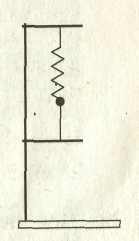 10По результатам исследования построен график зависимости модуля силы упругости пружины от ее деформации (см. рисунок). Каким будет удлинение пружины при подвешивании груза массой 2 кг?Ответ ____________  смПо результатам исследования построен график зависимости модуля силы упругости пружины от ее деформации (см. рисунок). Каким будет удлинение пружины при подвешивании груза массой 2 кг?Ответ ____________  смПо результатам исследования построен график зависимости модуля силы упругости пружины от ее деформации (см. рисунок). Каким будет удлинение пружины при подвешивании груза массой 2 кг?Ответ ____________  смПо результатам исследования построен график зависимости модуля силы упругости пружины от ее деформации (см. рисунок). Каким будет удлинение пружины при подвешивании груза массой 2 кг?Ответ ____________  смПо результатам исследования построен график зависимости модуля силы упругости пружины от ее деформации (см. рисунок). Каким будет удлинение пружины при подвешивании груза массой 2 кг?Ответ ____________  см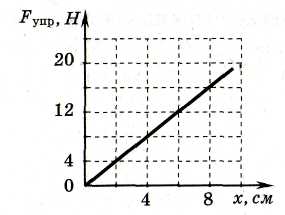 5На рисунке изображен лабораторный динамометр. Шкала проградуирована в ньютонах. Каким будет растяжение пружины динамометра, если к ней подвесить груз массой 200г?Ответ ____________ смНа рисунке изображен лабораторный динамометр. Шкала проградуирована в ньютонах. Каким будет растяжение пружины динамометра, если к ней подвесить груз массой 200г?Ответ ____________ см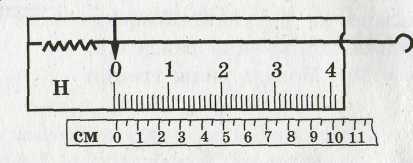 7,5К пружине школьного динамометра подвешен груз массой 0,1кг. При этом пружина удлинилась на 2,5 см. Каким будет удлинение пружины при добавлении еще двух грузов по 0,1 кг?Ответ ________ смК пружине школьного динамометра подвешен груз массой 0,1кг. При этом пружина удлинилась на 2,5 см. Каким будет удлинение пружины при добавлении еще двух грузов по 0,1 кг?Ответ ________ смК пружине школьного динамометра подвешен груз массой 0,1кг. При этом пружина удлинилась на 2,5 см. Каким будет удлинение пружины при добавлении еще двух грузов по 0,1 кг?Ответ ________ смК пружине школьного динамометра подвешен груз массой 0,1кг. При этом пружина удлинилась на 2,5 см. Каким будет удлинение пружины при добавлении еще двух грузов по 0,1 кг?Ответ ________ смК пружине школьного динамометра подвешен груз массой 0,1кг. При этом пружина удлинилась на 2,5 см. Каким будет удлинение пружины при добавлении еще двух грузов по 0,1 кг?Ответ ________ смК пружине школьного динамометра подвешен груз массой 0,1кг. При этом пружина удлинилась на 2,5 см. Каким будет удлинение пружины при добавлении еще двух грузов по 0,1 кг?Ответ ________ смК пружине школьного динамометра подвешен груз массой 0,1кг. При этом пружина удлинилась на 2,5 см. Каким будет удлинение пружины при добавлении еще двух грузов по 0,1 кг?Ответ ________ смК пружине школьного динамометра подвешен груз массой 0,1кг. При этом пружина удлинилась на 2,5 см. Каким будет удлинение пружины при добавлении еще двух грузов по 0,1 кг?Ответ ________ смК пружине школьного динамометра подвешен груз массой 0,1кг. При этом пружина удлинилась на 2,5 см. Каким будет удлинение пружины при добавлении еще двух грузов по 0,1 кг?Ответ ________ смК пружине школьного динамометра подвешен груз массой 0,1кг. При этом пружина удлинилась на 2,5 см. Каким будет удлинение пружины при добавлении еще двух грузов по 0,1 кг?Ответ ________ см0,5Под действием груза пружина удлинилась на 1 см. Этот же груз подвесили к пружине с вдвое большей жесткостью. Каким стало удлинение пружины?Ответ ________ смПод действием груза пружина удлинилась на 1 см. Этот же груз подвесили к пружине с вдвое большей жесткостью. Каким стало удлинение пружины?Ответ ________ смПод действием груза пружина удлинилась на 1 см. Этот же груз подвесили к пружине с вдвое большей жесткостью. Каким стало удлинение пружины?Ответ ________ смПод действием груза пружина удлинилась на 1 см. Этот же груз подвесили к пружине с вдвое большей жесткостью. Каким стало удлинение пружины?Ответ ________ смПод действием груза пружина удлинилась на 1 см. Этот же груз подвесили к пружине с вдвое большей жесткостью. Каким стало удлинение пружины?Ответ ________ смПод действием груза пружина удлинилась на 1 см. Этот же груз подвесили к пружине с вдвое большей жесткостью. Каким стало удлинение пружины?Ответ ________ смПод действием груза пружина удлинилась на 1 см. Этот же груз подвесили к пружине с вдвое большей жесткостью. Каким стало удлинение пружины?Ответ ________ смПод действием груза пружина удлинилась на 1 см. Этот же груз подвесили к пружине с вдвое большей жесткостью. Каким стало удлинение пружины?Ответ ________ смПод действием груза пружина удлинилась на 1 см. Этот же груз подвесили к пружине с вдвое большей жесткостью. Каким стало удлинение пружины?Ответ ________ смПод действием груза пружина удлинилась на 1 см. Этот же груз подвесили к пружине с вдвое большей жесткостью. Каким стало удлинение пружины?Ответ ________ см4К системе из кубика массой 1 кг и двух пружин приложена постоянная горизонтальная сила F (см. рисунок). Между кубиком и опорой трения нет. Система покоится. Жесткости пружин равны k1 = 400 Н/м и k2 = 200 Н/м. Удлинение первой пружины равно 2см. На сколько растянута вторая пружина?Ответ ________ см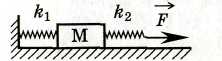 60На графике представлены результаты измерения длины пружины l  при различных значениях массы т подвешенных к пружине грузов, Погрешность измерения массы Δm = ±0,01 кг, длины Δ l = ±0,01 мЧему примерно равен коэффициент упругости пружины?Ответ ____________Н/мНа графике представлены результаты измерения длины пружины l  при различных значениях массы т подвешенных к пружине грузов, Погрешность измерения массы Δm = ±0,01 кг, длины Δ l = ±0,01 мЧему примерно равен коэффициент упругости пружины?Ответ ____________Н/мНа графике представлены результаты измерения длины пружины l  при различных значениях массы т подвешенных к пружине грузов, Погрешность измерения массы Δm = ±0,01 кг, длины Δ l = ±0,01 мЧему примерно равен коэффициент упругости пружины?Ответ ____________Н/мНа графике представлены результаты измерения длины пружины l  при различных значениях массы т подвешенных к пружине грузов, Погрешность измерения массы Δm = ±0,01 кг, длины Δ l = ±0,01 мЧему примерно равен коэффициент упругости пружины?Ответ ____________Н/м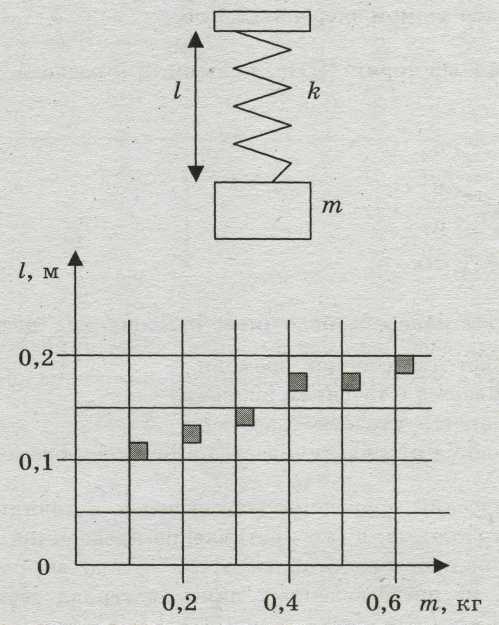 